Základní škola a Mateřská škola Nový Jičín, Jubilejní 3, příspěvková organizace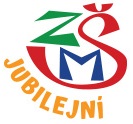 Mateřská škola Dlouhá 56, Nový JičínRegistrační číslo:_____________________  Přijato dne:_____________________________Číslo jednací: ZS – MS -    	 /2024Jméno a příjmení žadatele/zákonného zástupce:__________________________________Místo trvalého pobytu (podle OP):______________________________________________Adresa pro doručování:_______________________________________________________E-mailový kontakt: __________________________________________________________ŽÁDOST O PŘIJETÍ DÍTĚTE K PŘEDŠKOLNÍMU VZDĚLÁVÁNÍorganizaci Základní škola a Mateřská škola Nový Jičín, Jubilejní 3, příspěvková organizace, Jubilejní 484/3, 741 01 Nový Jičín – zastoupené ředitelem Mgr. Ladislavem Grófem.Podle ustanovení § 34 zákona č. 561/2004 Sb. o předškolním, základním, středním a vyšším odborném a jiném vzdělání (školský zákon)žádám o přijetí dítěte od školního roku 2024/25Jméno a příjmení dítěte:            __________________________________________________Datum narození:                        __________________________________________________Trvalé bydliště:                          _________________________________________________k předškolnímu vzděláváník datu: _________________     Přijetí dítěte do MŠ žádám z těchto důvodů (předškolní věk, sourozenec v žádané MŠ)Prohlašuji, že jsem se seznámil (a) s kritérii pro přijímání dětí do MŠ (šk. rok 2024/25.Veškeré výše uvedené osobní údaje Základní škola a Mateřská škola Nový Jičín, Jubilejní 3, příspěvková organizace, zpracovává na základě zákona č. 561/2004 Sb. (školský zákon), jedná se pouze o povinné zákonem stanovené údaje (mimo e-mailového kontaktu), které bude škola zpracovávat pouze po dobu docházky dítěte do mateřské školy, poté budou archivovány a skartovány dle archivačního a skartačního řádu. E-mailová adresa bude sloužit škole ke sdělení důležitých skutečností, které souvisejí se vzděláváním dětí. Tyto osobní údaje nejsou předávány třetím osobám a má k nim přístup pouze oprávněný zaměstnanec školy. Všechny výše uvedené osobní údaje jsou zpracovány v souladu s Nařízením Evropského parlamentu a Rady 2016/679 ze dne 27. dubna 2016 a dle tohoto nařízení jejím také poskytnuta požadovaná ochrana. Pro bližší informace o zpracování osobních údajů je možné obracet se na pověřence pro nakládání s osobními údaji. Pro naši organizaci tuto službu vykonává Ing. Milan Jandora. Kontaktovat ho můžete na tel.: 602 553 813, e-mailu: milan.jandora@outlook.cz.V Novém Jičíně dne:_____________     Podpis zákonného zástupce:____________________Přílohy: Potvrzení o přeočkování dítěte doloženo:		ano  -  ne  